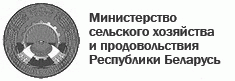 Ветеринарные, санитарные и ветеринарно-санитарные правила ПОСТАНОВЛЕНИЕ ГЛАВНОГО ГОСУДАРСТВЕННОГО САНИТАРНОГО ВРАЧА РЕСПУБЛИКИ БЕЛАРУСЬ19 октября 1999 г. № 46О введении в действие санитарных правил и норм(в ред. постановлений Главгоссанврача от 09.10.2006 N 119, Минздрава от 14.12.2007 N 164) На основании Закона Республики Беларусь «О санитарно-эпидемическом благополучии населения» ПОСТАНОВЛЯЮ:1. Утвердить и ввести в действие на территории Республики Беларусь через 12 месяцев с момента опубликования санитарные правила и нормы 2.1.4. «Питьевая вода и водоснабжение населенных мест. Питьевая вода. Гигиенические требования к качеству воды централизованных систем питьевого водоснабжения. Контроль качества. Санитарные правила и нормы СанПиН 10–124 РБ 99».2. Приложение 1 СанПиН 10–124 РБ 99 «Правила установления контролируемых показателей качества питьевой воды и составления рабочей программы производственного контроля качества питьевой воды» вступает в силу и подлежит исполнению с 1 января 2000 г. Главный государственный санитарный врач Республики Беларусь В.П.Филонов Дата введения – через 12 месяцев с момента опубликования2.1.4. ПИТЬЕВАЯ ВОДА И ВОДОСНАБЖЕНИЕ НАСЕЛЕННЫХ МЕСТПитьевая вода. Гигиенические требования к качеству воды централизованных систем питьевого водоснабжения. Контроль качестваСанитарные правила и нормы
СанПиН 10–124 РБ 991. Область применения1.1. Санитарные правила и нормы «Питьевая вода. Гигиенические требования к качеству воды централизованных систем питьевого водоснабжения. Контроль качества» (далее – Санитарные правила) устанавливают гигиенические требования к качеству питьевой воды, а также правилами контроля качества воды, производимой и подаваемой централизованными системами питьевого водоснабжения населенных мест (далее – системы водоснабжения).1.2. Настоящие Санитарные правила разработаны на основании Закона Республики Беларусь «О санитарно-эпидемическом благополучии населения».1.3. Санитарные правила предназначены для органов государственной исполнительной власти и органов местного самоуправления, предприятий, организаций, учреждений и иных юридических лиц (далее – организации), должностных лиц и граждан-предпринимателей без образования юридического лица, деятельность которых связана с проектированием, строительством, эксплуатацией систем водоснабжения и обеспечением населения питьевой водой, а также организаций, осуществляющих государственный и ведомственный санитарно-эпидемиологический надзор.1.4. Санитарные правила применяются в отношении воды, подаваемой системами водоснабжения и предназначенной для потребления населением в питьевых и бытовых целях, для использования в процессах переработки продовольственного сырья и производства пищевых продуктов, их хранения и торговли, а также для производства продукции, требующей применения воды питьевого качества.1.5. Гигиенические требования к качеству питьевой воды при нецентрализованном водоснабжении установлены СанПиН 8–38–98 РБ 98.1.6. Гигиенические требования к качеству питьевой воды, производимой автономными системами водоснабжения, индивидуальными устройствами для приготовления воды, а также реализуемой населению в бутылях или контейнерах, устанавливаются специальными санитарными правилами и нормами. Примечание. Автономная система водоснабжения – система водоснабжения отдельных зданий и сооружений. 1.7. Гигиенические требования к хозяйственно-питьевым водопроводам установлены СанПиН 11–05–93.1.8. Гигиенические требования к зонам санитарной охраны хозяйственно-питьевых водопроводов определяются СанПиН 10–113 РБ 99.2. Нормативные ссылки2.1. Закон Республики Беларусь от 23 ноября 1993 года «О санитарно-эпидемическом благополучии населения» в редакции от 23 мая 2000 года.2.2. Положение об осуществлении государственного санитарного надзора в Республике Беларусь, утвержденное постановлением Совета Министров Республики Беларусь от 10 августа 2000 г. № 12362.3. Руководство по контролю качества питьевой воды. Всемирная организация здравоохранения. (Женева, второе аннотированное издание, 1994 г.).2.4. Санитарные правила и нормы «Требования к качеству воды при нецентрализованном водоснабжении. Санитарная охрана источников» СанПиН 8–38–98 РБ 98 от 18.11.1998.2.5. Гигиенические нормативы «Нормы радиационной безопасности (НРБ-2000)».2.6. Государственный стандарт «Источники централизованного хозяйственно-питьевого водоснабжения. Гигиенические, технические требования и правила выбора» ГОСТ 2761–84.2.7. Санитарные правила для хозяйственно-питьевых водопроводов № 11–05–93 от 04.05.1993.2.8. Зоны санитарной охраны источников водоснабжения и водопроводов хозяйственно-питьевого назначения. СанПиН 10–113 РБ 99 от 04.01.1999.3. Общие положения и гигиенические требования3.1. Требования настоящих Санитарных правил должны выполняться при разработке государственных стандартов, строительных норм и правил в области питьевого водоснабжения населения, проектной и технической документации систем водоснабжения, а также при строительстве и эксплуатации систем водоснабжения.3.2. Качество питьевой воды, подаваемой системой водоснабжения, должно соответствовать требованиям настоящих Санитарных правил.3.3. Показатели, характеризующие региональные особенности химического состава питьевой воды, устанавливаются индивидуально для каждой системы водоснабжения в соответствии с правилами, указанными в приложении 1.3.4. На основании требований настоящих Санитарных правил организация, осуществляющая эксплуатацию системы водоснабжения, разрабатывает рабочую программу производственного контроля качества воды (далее – рабочая программа) в соответствии с правилами, указанными в приложении 1. Рабочая программа, сроки ее внедрения и действия согласовываются с главным государственным санитарным врачом города или района.3.5. При возникновении на объектах и сооружениях системы водоснабжения аварийных ситуаций или технических нарушений, которые приводят или могут привести к ухудшению качества питьевой воды и условий водоснабжения населения, организация, осуществляющая эксплуатацию системы водоснабжения, обязана немедленно принять меры по их устранению и информировать об этом территориальный центр гигиены и эпидемиологии.Организация, осуществляющая производственный контроль качества питьевой воды, также обязана немедленно информировать указанный центр о каждом результате лабораторного исследования проб воды, не соответствующем гигиеническим нормативам.Примечание. Авариями на водопроводе считаются повреждения сооружений, трубопроводов, оборудования или нарушения их эксплуатации, вызывающие полное или частичное1 прекращение подачи воды потребителям.______________________________1Объем подаваемой воды не обеспечивает нормативное водопотребление.3.6. В случаях, связанных с явлениями природного характера, которые не могут быть заблаговременно предусмотрены, или с аварийными ситуациями, устранение которых не может быть осуществлено немедленно, могут быть допущены временные отклонения от гигиенических нормативов качества питьевой воды только по показателям химического состава, влияющим на органолептические свойства.3.6.1. Отклонения от гигиенических нормативов допускаются при выполнении следующих условий:обеспечение населения питьевой водой не может быть достигнуто иным способом;соблюдения согласованных с органами госсаннадзора на ограниченный период времени максимально допустимых отклонений от гигиенических нормативов;максимального ограничения срока действия отступлений;отсутствия угрозы здоровью населения в период действия отклонений:обеспечения информации населения о введении отклонений и сроках их действия, об отсутствии риска для здоровья, а также о рекомендациях по использованию питьевой воды.3.6.2. Решение о возможности временного отклонения от гигиенических нормативов качества питьевой воды принимается территориальным исполнительным комитетом по постановлению главного государственного санитарного врача соответствующей территории.3.6.3. При невозможности ликвидации аварийной ситуации за 3 и более суток одновременно с принятием решения о временном отступлении от гигиенических нормативов органами местного самоуправления утверждается план мероприятий по обеспечению качества воды, соответствующего гигиеническим нормативам, включая календарный план работ, сроки их выполнения и объемы финансирования.3.7. Подача питьевой воды населению запрещается или ее использование ограничивается в следующих случаях:в установленный срок действия временных отклонений от гигиенических нормативов не устранены причины, обусловливающие ухудшение качества питьевой воды;системой водоснабжения не обеспечиваются производство и подача населению питьевой воды, качество которой соответствует требованиям настоящих санитарных правил, в связи с чем имеется реальная опасность для здоровья населения.3.7.1. Решение о запрещении или ограничении использования населением питьевой воды из конкретной системы водоснабжения принимается органом местного самоуправления по постановлению главного государственного санитарного врача соответствующей территории на основании оценки опасности и риска для здоровья населения, связанных как с дальнейшим потреблением воды, не соответствующей гигиеническим нормативам, так и с прекращением или ограничением ее использования в питьевых и бытовых целях.3.7.2. В случае постановления главного государственного санитарного врача административной территории о запрещении или ограничении использования питьевой воды организациями, обеспечивающими эксплуатацию системы водоснабжения, разрабатываются по согласованию с территориальным органом госсаннадзора и осуществляются мероприятия, направленные на выявление и устранение причин ухудшения ее качества и обеспечения населения питьевой водой, отвечающей требованиям санитарных правил.3.7.3. Орган местного самоуправления, владельцы хозяйственно-питьевых водопроводов и организации, их эксплуатирующие, центр гигиены и эпидемиологии в обязательном порядке информируют население о принятом решении о запрещении или ограничении использования питьевой воды, о ее качестве, осуществляемых мероприятиях, а также о рекомендациях по действиям населения в данной ситуации.4. Нормативы качества питьевой воды4.1. Питьевая вода должна быть безопасна в эпидемическом и радиационном отношении, безвредна по химическому составу и иметь благоприятные органолептические свойства.4.2. Качество питьевой воды должно соответствовать гигиеническим нормативам перед ее поступлением в распределительную сеть, а также в точках водоразбора наружной и внутренней водопроводной сети.4.3. Безопасность питьевой воды в эпидемическом отношении определяется отсутствием в ней болезнетворных бактерий, вирусов и простейших микроорганизмов, ее соответствием нормативам по микробиологическим и паразитологическим показателям, представленным в таблице 1. Таблица 1  Примечания:При определении проводится трехкратное исследование по 100 см3 отобранной пробы воды.Превышение норматива не допускается в 95 % проб, отбираемых в точках водоразбора наружной и внутренней водопроводной сети в течение 12 месяцев, при количестве исследуемых проб не менее 100 за год.Определение проводится в системах водоснабжения из поверхностных источников перед подачей воды в распределительную сеть.Определение проводится при оценке эффективности технологии обработки воды. 4.3.1. При исследовании микробиологических показателей качества питьевой воды в каждой пробе проводится определение термотолерантных колиформных бактерий, общих колиформных бактерий, общего микробного числа. Порядок исследования других нормируемых микробиологических показателей определяется при составлении рабочей программы производственного контроля качества воды.4.3.2. При обнаружении в пробе питьевой воды термотолерантных колиформных бактерий и (или) общих колиформных бактерий, и (или) колифагов проводится их определение в повторно взятых в экстренном порядке (в течение суток) пробах воды. В таких случаях для выявления причин загрязнения одновременно проводится определение хлоридов, азота аммонийного, нитратов и нитритов.4.3.3. При обнаружении в повторно взятых пробах воды общих колиформных бактерий в количестве более 2 в 100 см3 и (или) термотолерантных колиформных бактерий, и (или) колифагов проводится исследование пpoб воды для определения патогенных бактерий кишечной группы и (или) энтеровирусов.4.3.4. Исследования питьевой воды на наличие патогенных бактерий кишечной группы и энтеровирусов проводится также по эпидемиологическим показаниям по решению территориального органа госсаннадзора.4.3.5. Исследования воды на наличие патогенных микроорганизмов могут проводиться только в лабораториях, имеющих разрешение на выполнение этих работ.4.4. Безвредность питьевой воды по химическому составу определяется ее соответствием нормативам по:4.4.1. Обобщенным показателям и содержанию вредных химических веществ, наиболее часто встречающихся и природных водах на территории Республики Беларусь, а также веществ антропогенного происхождения, получивших глобальное распространение (таблица 2).4.4.2. Содержанию вредных химических веществ, поступающих и образующихся в воде и процессе ее обработки и системе водоснабжения (таблица 3).4.4.3. Содержанию вредных химических веществ, поступающих в источники водоснабжения в результате хозяйственной деятельности человека (приложение 2).4.4.4. Концентрации химических веществ, не указанные в таблицах 2, 3 и приложении 2, но присутствующие в воде в результате промышленного, сельскохозяйственного и бытового загрязнений, не должны превышать предельно допустимые концентрации этих веществ, утвержденные Министерством здравоохранения Республики Беларусь для воды водоемов хозяйственно-питьевого и культурно-бытового водопользования по органолептическому и санитарно-токсикологическому признакам, а также действующих норм радиационной безопасности (НРБ).Нормативы обобщенных показателей и наиболее распространенных химических веществ в питьевой водеТаблица 2 Примечания:Лимитирующий признак вредности вещества, по которому установлен норматив: «с.-т.» – санитарно-токсикологический, «орг.» – органолептический.Величина, указанная в скобках, может быть установлена по постановлению главного государственного санитарного врача соответствующей территории для конкретной системы водоснабжения на основании оценки санитарно-эпидемиологической обстановки в населенном пункте и применяемой технологии водоподготовки.Нормативы приняты в соответствии с рекомендациями ВОЗ.Предельно допустимые концентрации вредных химических веществ, поступающих и образующихся в воде в процессе ее обработкиТаблица 3 Примечания:1. При обеззараживании воды свободным хлором время его контакта с водой должно составлять не менее 30 минут, связанным хлором – не менее 60 минут.Контроль за содержанием остаточного хлора производится перед подачей воды в распределительную сеть.При одновременном присутствии в воде свободного и связанного хлора их общая концентрация не должна превышать 1,2 мг/л.В отдельных случаях по согласованию с органами госсаннадзора может быть допущена повышенная концентрация хлора в питьевой воде.2. Норматив принят в соответствии с рекомендациями ВОЗ.3. Контроль за содержанием остаточного озона производится после камеры смешения при обеспечении времени контакта не менее 12 минут. 4.4.5. При обнаружении в питьевой воде нескольких химических веществ, относящихся к 1 и 2 классам опасности и нормируемых по санитарно-токсикологическому признаку вредности, сумма отношений обнаруженных концентраций каждого из них в воде к величине его ПДК не должна быть больше 1. Расчет ведется по формуле где С1, С2, Сn – концентрации индивидуальных химических веществ 1 и 2 класса опасности: факт (фактическая) и доп. (допустимая).4.5. Благоприятные органолептические свойства воды определяются ее соответствием нормативам, указанным в таблице 4, а также нормативам содержания веществ, оказывающих влияние на органолептические свойства воды, приведенным в таблицах 2, 3 и в приложении 2. Таблица 4 Примечание. Величина, указанная в скобках, может быть установлена по постановлению главного государственного санитарного врача соответствующей территории для конкретной системы водоснабжения на основании оценки санитарно-эпидемиологической обстановки в населенном пункте и применяемой технологии водоподготовки. 4.5.1. Не допускается присутствие в питьевой воде различимых невооруженным глазом водных организмов и поверхностной пленки.4.6. Радиационная безопасность питьевой воды определяется ее соответствием нормативам по показателям общей a- и b-активности, представленным в таблице 5. Таблица 5 4.6.1. Идентификация присутствующих в воде радионуклидов и измерение их индивидуальных концентраций проводится при превышении нормативов общей активности. Оценка обнаруженных концентраций проводится в соответствии с НРБ.5. Контроль качества питьевой воды5.1. В соответствии с Законом Республики Беларусь «О санитарно-эпидемическом благополучии населения» за качеством питьевой воды должен осуществляться производственный контроль, государственный и ведомственный санитарно-эпидемиологический надзор.5.2. Производственный контроль качества питьевой воды обеспечивается организацией, осуществляющей эксплуатацию системы водоснабжения, по рабочей программе, согласованной с территориальными органами государственного санитарного надзора.Организация, осуществляющая эксплуатацию системы водоснабжения, в соответствии с рабочей программой постоянно контролирует качество воды в местах водозабора, перед поступлением в распределительную сеть, а также в точках водоразбора наружной и внутренней водопроводной сети.5.3. Количество и периодичность проб воды, отбираемых для лабораторных исследований в местах водозабора, устанавливаются с учетом требований, указанных в таблице 6. Таблица 6 5.4. Виды определяемых показателей и количество исследуемых проб питьевой воды перед ее поступлением в распределительную сеть устанавливаются с учетом требований, указанных в таблице 7. Таблица 7 Примечания:1. Принимается следующая периодичность отбора проб воды:1) – еженедельно, 2) – три раза в неделю, 3) – ежедневно, 4) – один раз в сезон года, 5) – один раз в два месяца, 6) – ежемесячно, 7) – два раза в месяц.2. При отсутствии обеззараживания воды на водопроводе из подземных источников, обеспечивающем водой население до 20 тыс. человек, отбор проб для исследований по микробиологическим и органолептическим показателям проводится не реже одного раза в месяц.3. На период паводков и чрезвычайных ситуаций должен устанавливаться усиленный режим контроля качества питьевой воды по согласованию с центром госсаннадзора.5.5. Производственный контроль качества питьевой воды в распределительной водопроводной сети проводится по микробиологическим и органолептическим показателям с частотой, указанной в таблице 8. Таблица 8  Примечание. В число проб не входят обязательные контрольные пробы после ремонта и иных технических работ на распределительной сети. 5.6. Отбор проб в распределительной сети проводят из уличных водозаборных устройств на наиболее возвышенных и тупиковых ее участках, а также из кранов внутренних водопроводных сетей всех домов, имеющих подкачку и местные водонапорные баки.5.7. Производственный контроль качества питьевой воды в соответствии с рабочей программой осуществляется лабораториями организаций, эксплуатирующих системы водоснабжения, или по договорам с ними лабораториями других организаций, аккредитованными в установленном порядке на право выполнения исследований (испытаний) качества питьевой воды.5.8. Государственный санитарно-эпидемиологический надзор за качеством питьевой воды осуществляют центры гигиены и эпидемиологии соответствующих территорий, ведомственный санитарно-эпидемиологический надзор – санитарно-эпидемиологические учреждения, организации и подразделения, уполномоченные на осуществление данной функции.5.9. Организация и проведение государственного и ведомственного санитарно-эпидемиологического надзора осуществляется в соответствии с нормативными и методическими документами органов госсаннадзора Беларуси в плановом порядке и по санитарно-эпидемиологическим показаниям.5.10. Для проведения лабораторных исследований (измерений) качества питьевой воды допускаются метрологически аттестованные методики, а также методики, утвержденные или допущенные к применению Госстандартом или Госсаннадзором Беларуси. Отбор проб воды для анализа проводят в соответствии с требованиями государственных стандартов. ПРАВИЛА
установления контролируемых показателей качества питьевой воды и составления рабочей программы производственного контроля качества питьевой воды1. Порядок организации работ по выбору показателей химического состава питьевой воды1.1. В соответствии с п. 3.3.3 настоящих Санитарных правил выбор показателей химического состава питьевой воды, подлежащих постоянному производственному контролю, проводится для каждой системы водоснабжения на основании результатов оценки химического состава воды источников водоснабжения, а также технологии производства питьевой воды в системе водоснабжения.1.2. Выбор показателей, характеризующих химический состав питьевой воды, для проведения расширенных исследований проводится организацией, осуществляющей эксплуатацию системы водоснабжения, совместно с центром гигиены и эпидемиологии в городе, районе в два этапа.1.2.1. На первом этапе организацией, осуществляющей эксплуатацию системы водоснабжения, совместно с центром гигиены и эпидемиологии анализируются следующие материалы за период не менее 3 последних лет:государственной статистической отчетности предприятий и организаций, а также иных официальных данных о составе и объемах сточных вод, поступающих в источники водоснабжения выше места водозабора в пределах их водосборной территории;органов охраны природы, гидрометеослужбы, управления водными ресурсами, геологии и использования недр, предприятий и организаций о качестве поверхностных, подземных вод и питьевой воды в системе водоснабжения по результатам осуществляемого ими мониторинга качества вод и производственного контроля;центра гигиены и эпидемиологии по результатам санитарных обследований предприятий и организаций, осуществляющих хозяйственную деятельность и являющихся источниками загрязнения поверхностных и подземных вод, а также по результатам исследований качества вод в местах водопользования населения и в системе водоснабжения;органов управления и организаций сельского хозяйства об ассортименте и валовом объеме пестицидов и агрохимикатов, применяемых на территории водосбора (для поверхностного источника) и в пределах зоны санитарной охраны (для подземного источника).На основании проведенного анализа составляется перечень веществ, характеризующих химический состав воды конкретного источника водоснабжения и имеющих гигиенические нормативы в соответствии с приложением 2 настоящих Санитарных правил.1.2.2. На втором этапе организацией, осуществляющей эксплуатацию системы водоснабжения, проводятся расширенные лабораторные исследования воды по составленному перечню химических веществ, а также по показателям, приведенным в таблице 2 настоящих Санитарных правил.1.2.2.1. Для системы водоснабжения, использующей реагентные методы обработки воды, при проведении расширенных исследований перед подачей воды в распределительную сеть дополнительно включают показатели, указанные в таблице 3 настоящих Санитарных правил.1.2.2.2. Расширенные лабораторные исследования воды проводятся в течение одного года в местах водозабора системы водоснабжения, а при наличии обработки воды или смешения воды различных водозаборов – также перед подачей питьевой воды в распределительную сеть.1.2.2.3. Минимальное количество исследуемых проб воды в зависимости от типа источника водоснабжения, позволяющее обеспечить равномерность получения информации о качестве воды в течение года, принимается:для подземных источников – 4 пробы в год, отбираемых в каждый сезон;для поверхностных источников – 12 проб в год, отбираемых ежемесячно.1.2.2.4. При необходимости получения более представительной и достоверной информации о химическом составе воды и динамике концентраций присутствующих в ней веществ, количество исследуемых проб воды и их периодичность должны быть увеличены в соответствии с поставленными задачами оценки качества воды источника водоснабжения.1.2.2.5. При проведении расширенных исследований рекомендуется применение современных универсальных физико-химических методов исследования водных сред (хромато-масс-спектрометрических и других), позволяющих получить максимально полную информацию о химическом составе воды.1.3. Владельцами хозяйственно-питьевых водопроводов совместно с центрами гигиены и эпидемиологии анализируются результаты расширенных исследований химического состава воды по каждой системе водоснабжения и с учетом оценки санитарно-гигиенических условий питьевого водопользования населения и санитарно-эпидемиологической обстановки на территории города, населенного пункта, района определяется потенциальная опасность влияния присутствующих в воде химических веществ на здоровье населения.1.4. На основании проведенной оценки владельцы хозяйственно-питьевых водопроводов совместно с центром гигиены и эпидемиологии разрабатывают предложения по перечню контролируемых показателей, количеству и периодичности отбора проб питьевой воды для постоянного производственного контроля.2. Порядок составления рабочей программы производственного контроля качества питьевой воды2.1. Организация, осуществляющая эксплуатацию системы водоснабжения, на основании настоящих Санитарных правил разрабатывает рабочую программу.2.2. Для системы водоснабжения, имеющей несколько водозаборов, рабочая программа составляется для каждого водозабора с учетом его особенностей. Для подземных водозаборов, объединенных общей зоной санитарной охраны и эксплуатирующих один водоносный горизонт может составляться одна рабочая программа при наличии гидрогеологического обоснования.2.3. Рабочая программа должна содержать:2.3.1. перечень контролируемых показателей качества воды и их гигиенические нормативы, установленные настоящими Санитарными правилами:микробиологические и паразитологические (п. 4.3, таблица 1);органолептические (п. 4.5, таблица 4);радиологические (п. 4.6, таблица 5);обобщенные (п. 4.4.1, таблица 2);химические вещества, выбранные для постоянного контроля в соответствии с правилами, указанными в разделе 1 настоящего приложения (п. 4.4.1, таблица 2 и п. 4.4.3, приложение 2 Санитарных правил);2.3.2. методику определения контролируемых показателей;2.3.3. план пунктов отбора проб воды в местах водозабора, перед подачей воды в распределительную сеть водопровода и в пунктах водоразбора наружной и внутренней сети водопровода;2.3.4. количество контролируемых проб воды и периодичность их отбора для лабораторных исследований (испытаний), перечень показателей, определяемых в исследуемых пробах воды;2.3.5. календарные графики отбора проб воды и проведения их исследования (испытания).2.4. Количество исследуемых проб воды и периодичность их отбора определяются для каждой системы водоснабжения индивидуально с учетом предложений центра гигиены и эпидемиологии, но не должны быть ниже установленных п. 5.3, таблица 6, п. 5.4, таблица 7 и п. 5.5, таблица 8 настоящих Санитарных правил.2.5. В рабочей программе должно быть предусмотрено проведение ежемесячного анализа результатов контроля качества воды и определен порядок передачи информации по результатам контроля администрации системы водоснабжения, центру гигиены и эпидемиологии и органу местного самоуправления.2.6. Рабочая программа представляется для согласования в центр гигиены и эпидемиологии в городе, районе и последующего утверждения администрацией соответствующего органа местного самоуправления.2.7. Рабочая программа утверждается на срок не более 5 лет. В течение указанного срока в рабочую программу могут вноситься изменения и дополнения по согласованию с центром гигиены и эпидемиологии. ГИГИЕНИЧЕСКИЕ НОРМАТИВЫ
содержания вредных веществ в питьевой водеСкачать1. В настоящий список включены гигиенические нормативы вредных веществ в питьевой воде. В него входят индивидуальные химические вещества, которые могут присутствовать в питьевой воде в указанном виде и могут быть идентифицированы современными аналитическими методами.2. Химические вещества расположены в списке в соответствии со строением органических и неорганических соединений. Каждый подраздел является расширением соответствующего раздела. Внутри подразделов вещества расположены в порядке возрастания численных значений их нормативов.Если строение молекулы органического вещества позволяет отнести его одновременно к нескольким химическим классам, то в перечне его помещают по функциональной группе, с наибольшим индексом расширения (по горизонтальной рубрикации).Органические кислоты, в том числе, пестициды, нормируются по аниону, независимо от того, в какой форме представлена данная кислота в перечне (в виде кислоты, ее аниона или ее соли).Элементы и катионы (п. 1 раздела «неорганические вещества») нормируются суммарно для всех степеней окисления, если это не указано иначе.3. Перечень имеет следующую вертикальную рубрикацию:3.1. В первой колонке перечня приведены наиболее часто употребляемые названия химических веществ.3.2. Во второй колонке приведены синонимы названий химических веществ и некоторые тривиальные и общепринятые наименования.3.3. В третьей колонке приведены величины ПДК или ОДУ в мг/дм3, где:ПДК – максимальные концентрации, при которых вещества не оказывают прямого или опосредованного влияния на состояние здоровья человека (при воздействии на организм в течение всей жизни) и не ухудшают гигиенические условия водопотребления;ОДУ (отмечены звездочкой) – ориентировочные допустимые уровни веществ в водопроводной воде, разработанные на основе расчетных и экспресс-экспериментальных методов прогноза токсичности.Если в колонке величины нормативов указано «отсутствие», это означает, что концентрация данного соединения в питьевой воде должна быть ниже предела обнаружения применяемого метода анализа.3.4. В четвертой колонке указан лимитирующий признак вредности веществ, по которому установлен норматив:с.-т. – санитарно-токсикологический;орг. – органолептический с расшифровкой характера изменения органолептических свойств воды (зап. – изменяет запах воды; окр. – придает воде окраску; пен. – вызывает образование пены; пл. – образует пленку на поверхности воды; привк. – придает воде привкус; оп – вызывает опалесценцию).3.5. В пятой колонке указан класс опасности вещества:1 класс – чрезвычайно опасные;2 класс – высокоопасные;3 класс – опасные;4 класс – умеренно опасные.В основу классификации положены показатели, характеризующие различную степень опасности для человека химических соединений, загрязняющих питьевую воду, в зависимости от токсичности, кумулятивности, способности вызывать отдаленные эффекты, лимитирующего показателя вредности.Классы опасности веществ учитывают:при выборе соединений, подлежащих первоочередному контролю в питьевой воде;при установлении последовательности водоохранных мероприятий, требующих дополнительных капиталовложений;при обосновании рекомендаций о замене в технологических процессах высокоопасных веществ на менее опасные;при определении приоритетности разработки селективных методов аналитического контроля веществ в воде.Ветеринарные, санитарные и ветеринарно-санитарные правила ПОСТАНОВЛЕНИЕ ГЛАВНОГО ГОСУДАРСТВЕННОГО САНИТАРНОГО ВРАЧА РЕСПУБЛИКИ БЕЛАРУСЬ19 октября 1999 г. № 46О введении в действие санитарных правил и норм(в ред. постановлений Главгоссанврача от 09.10.2006 N 119, Минздрава от 14.12.2007 N 164) На основании Закона Республики Беларусь «О санитарно-эпидемическом благополучии населения» ПОСТАНОВЛЯЮ:1. Утвердить и ввести в действие на территории Республики Беларусь через 12 месяцев с момента опубликования санитарные правила и нормы 2.1.4. «Питьевая вода и водоснабжение населенных мест. Питьевая вода. Гигиенические требования к качеству воды централизованных систем питьевого водоснабжения. Контроль качества. Санитарные правила и нормы СанПиН 10–124 РБ 99».2. Приложение 1 СанПиН 10–124 РБ 99 «Правила установления контролируемых показателей качества питьевой воды и составления рабочей программы производственного контроля качества питьевой воды» вступает в силу и подлежит исполнению с 1 января 2000 г. Главный государственный санитарный врач Республики Беларусь В.П.Филонов Дата введения – через 12 месяцев с момента опубликования2.1.4. ПИТЬЕВАЯ ВОДА И ВОДОСНАБЖЕНИЕ НАСЕЛЕННЫХ МЕСТПитьевая вода. Гигиенические требования к качеству воды централизованных систем питьевого водоснабжения. Контроль качестваСанитарные правила и нормы
СанПиН 10–124 РБ 991. Область применения1.1. Санитарные правила и нормы «Питьевая вода. Гигиенические требования к качеству воды централизованных систем питьевого водоснабжения. Контроль качества» (далее – Санитарные правила) устанавливают гигиенические требования к качеству питьевой воды, а также правилами контроля качества воды, производимой и подаваемой централизованными системами питьевого водоснабжения населенных мест (далее – системы водоснабжения).1.2. Настоящие Санитарные правила разработаны на основании Закона Республики Беларусь «О санитарно-эпидемическом благополучии населения».1.3. Санитарные правила предназначены для органов государственной исполнительной власти и органов местного самоуправления, предприятий, организаций, учреждений и иных юридических лиц (далее – организации), должностных лиц и граждан-предпринимателей без образования юридического лица, деятельность которых связана с проектированием, строительством, эксплуатацией систем водоснабжения и обеспечением населения питьевой водой, а также организаций, осуществляющих государственный и ведомственный санитарно-эпидемиологический надзор.1.4. Санитарные правила применяются в отношении воды, подаваемой системами водоснабжения и предназначенной для потребления населением в питьевых и бытовых целях, для использования в процессах переработки продовольственного сырья и производства пищевых продуктов, их хранения и торговли, а также для производства продукции, требующей применения воды питьевого качества.1.5. Гигиенические требования к качеству питьевой воды при нецентрализованном водоснабжении установлены СанПиН 8–38–98 РБ 98.1.6. Гигиенические требования к качеству питьевой воды, производимой автономными системами водоснабжения, индивидуальными устройствами для приготовления воды, а также реализуемой населению в бутылях или контейнерах, устанавливаются специальными санитарными правилами и нормами. Примечание. Автономная система водоснабжения – система водоснабжения отдельных зданий и сооружений. 1.7. Гигиенические требования к хозяйственно-питьевым водопроводам установлены СанПиН 11–05–93.1.8. Гигиенические требования к зонам санитарной охраны хозяйственно-питьевых водопроводов определяются СанПиН 10–113 РБ 99.2. Нормативные ссылки2.1. Закон Республики Беларусь от 23 ноября 1993 года «О санитарно-эпидемическом благополучии населения» в редакции от 23 мая 2000 года.2.2. Положение об осуществлении государственного санитарного надзора в Республике Беларусь, утвержденное постановлением Совета Министров Республики Беларусь от 10 августа 2000 г. № 12362.3. Руководство по контролю качества питьевой воды. Всемирная организация здравоохранения. (Женева, второе аннотированное издание, 1994 г.).2.4. Санитарные правила и нормы «Требования к качеству воды при нецентрализованном водоснабжении. Санитарная охрана источников» СанПиН 8–38–98 РБ 98 от 18.11.1998.2.5. Гигиенические нормативы «Нормы радиационной безопасности (НРБ-2000)».2.6. Государственный стандарт «Источники централизованного хозяйственно-питьевого водоснабжения. Гигиенические, технические требования и правила выбора» ГОСТ 2761–84.2.7. Санитарные правила для хозяйственно-питьевых водопроводов № 11–05–93 от 04.05.1993.2.8. Зоны санитарной охраны источников водоснабжения и водопроводов хозяйственно-питьевого назначения. СанПиН 10–113 РБ 99 от 04.01.1999.3. Общие положения и гигиенические требования3.1. Требования настоящих Санитарных правил должны выполняться при разработке государственных стандартов, строительных норм и правил в области питьевого водоснабжения населения, проектной и технической документации систем водоснабжения, а также при строительстве и эксплуатации систем водоснабжения.3.2. Качество питьевой воды, подаваемой системой водоснабжения, должно соответствовать требованиям настоящих Санитарных правил.3.3. Показатели, характеризующие региональные особенности химического состава питьевой воды, устанавливаются индивидуально для каждой системы водоснабжения в соответствии с правилами, указанными в приложении 1.3.4. На основании требований настоящих Санитарных правил организация, осуществляющая эксплуатацию системы водоснабжения, разрабатывает рабочую программу производственного контроля качества воды (далее – рабочая программа) в соответствии с правилами, указанными в приложении 1. Рабочая программа, сроки ее внедрения и действия согласовываются с главным государственным санитарным врачом города или района.3.5. При возникновении на объектах и сооружениях системы водоснабжения аварийных ситуаций или технических нарушений, которые приводят или могут привести к ухудшению качества питьевой воды и условий водоснабжения населения, организация, осуществляющая эксплуатацию системы водоснабжения, обязана немедленно принять меры по их устранению и информировать об этом территориальный центр гигиены и эпидемиологии.Организация, осуществляющая производственный контроль качества питьевой воды, также обязана немедленно информировать указанный центр о каждом результате лабораторного исследования проб воды, не соответствующем гигиеническим нормативам.Примечание. Авариями на водопроводе считаются повреждения сооружений, трубопроводов, оборудования или нарушения их эксплуатации, вызывающие полное или частичное1 прекращение подачи воды потребителям.______________________________1Объем подаваемой воды не обеспечивает нормативное водопотребление.3.6. В случаях, связанных с явлениями природного характера, которые не могут быть заблаговременно предусмотрены, или с аварийными ситуациями, устранение которых не может быть осуществлено немедленно, могут быть допущены временные отклонения от гигиенических нормативов качества питьевой воды только по показателям химического состава, влияющим на органолептические свойства.3.6.1. Отклонения от гигиенических нормативов допускаются при выполнении следующих условий:обеспечение населения питьевой водой не может быть достигнуто иным способом;соблюдения согласованных с органами госсаннадзора на ограниченный период времени максимально допустимых отклонений от гигиенических нормативов;максимального ограничения срока действия отступлений;отсутствия угрозы здоровью населения в период действия отклонений:обеспечения информации населения о введении отклонений и сроках их действия, об отсутствии риска для здоровья, а также о рекомендациях по использованию питьевой воды.3.6.2. Решение о возможности временного отклонения от гигиенических нормативов качества питьевой воды принимается территориальным исполнительным комитетом по постановлению главного государственного санитарного врача соответствующей территории.3.6.3. При невозможности ликвидации аварийной ситуации за 3 и более суток одновременно с принятием решения о временном отступлении от гигиенических нормативов органами местного самоуправления утверждается план мероприятий по обеспечению качества воды, соответствующего гигиеническим нормативам, включая календарный план работ, сроки их выполнения и объемы финансирования.3.7. Подача питьевой воды населению запрещается или ее использование ограничивается в следующих случаях:в установленный срок действия временных отклонений от гигиенических нормативов не устранены причины, обусловливающие ухудшение качества питьевой воды;системой водоснабжения не обеспечиваются производство и подача населению питьевой воды, качество которой соответствует требованиям настоящих санитарных правил, в связи с чем имеется реальная опасность для здоровья населения.3.7.1. Решение о запрещении или ограничении использования населением питьевой воды из конкретной системы водоснабжения принимается органом местного самоуправления по постановлению главного государственного санитарного врача соответствующей территории на основании оценки опасности и риска для здоровья населения, связанных как с дальнейшим потреблением воды, не соответствующей гигиеническим нормативам, так и с прекращением или ограничением ее использования в питьевых и бытовых целях.3.7.2. В случае постановления главного государственного санитарного врача административной территории о запрещении или ограничении использования питьевой воды организациями, обеспечивающими эксплуатацию системы водоснабжения, разрабатываются по согласованию с территориальным органом госсаннадзора и осуществляются мероприятия, направленные на выявление и устранение причин ухудшения ее качества и обеспечения населения питьевой водой, отвечающей требованиям санитарных правил.3.7.3. Орган местного самоуправления, владельцы хозяйственно-питьевых водопроводов и организации, их эксплуатирующие, центр гигиены и эпидемиологии в обязательном порядке информируют население о принятом решении о запрещении или ограничении использования питьевой воды, о ее качестве, осуществляемых мероприятиях, а также о рекомендациях по действиям населения в данной ситуации.4. Нормативы качества питьевой воды4.1. Питьевая вода должна быть безопасна в эпидемическом и радиационном отношении, безвредна по химическому составу и иметь благоприятные органолептические свойства.4.2. Качество питьевой воды должно соответствовать гигиеническим нормативам перед ее поступлением в распределительную сеть, а также в точках водоразбора наружной и внутренней водопроводной сети.4.3. Безопасность питьевой воды в эпидемическом отношении определяется отсутствием в ней болезнетворных бактерий, вирусов и простейших микроорганизмов, ее соответствием нормативам по микробиологическим и паразитологическим показателям, представленным в таблице 1. Таблица 1  Примечания:При определении проводится трехкратное исследование по 100 см3 отобранной пробы воды.Превышение норматива не допускается в 95 % проб, отбираемых в точках водоразбора наружной и внутренней водопроводной сети в течение 12 месяцев, при количестве исследуемых проб не менее 100 за год.Определение проводится в системах водоснабжения из поверхностных источников перед подачей воды в распределительную сеть.Определение проводится при оценке эффективности технологии обработки воды. 4.3.1. При исследовании микробиологических показателей качества питьевой воды в каждой пробе проводится определение термотолерантных колиформных бактерий, общих колиформных бактерий, общего микробного числа. Порядок исследования других нормируемых микробиологических показателей определяется при составлении рабочей программы производственного контроля качества воды.4.3.2. При обнаружении в пробе питьевой воды термотолерантных колиформных бактерий и (или) общих колиформных бактерий, и (или) колифагов проводится их определение в повторно взятых в экстренном порядке (в течение суток) пробах воды. В таких случаях для выявления причин загрязнения одновременно проводится определение хлоридов, азота аммонийного, нитратов и нитритов.4.3.3. При обнаружении в повторно взятых пробах воды общих колиформных бактерий в количестве более 2 в 100 см3 и (или) термотолерантных колиформных бактерий, и (или) колифагов проводится исследование пpoб воды для определения патогенных бактерий кишечной группы и (или) энтеровирусов.4.3.4. Исследования питьевой воды на наличие патогенных бактерий кишечной группы и энтеровирусов проводится также по эпидемиологическим показаниям по решению территориального органа госсаннадзора.4.3.5. Исследования воды на наличие патогенных микроорганизмов могут проводиться только в лабораториях, имеющих разрешение на выполнение этих работ.4.4. Безвредность питьевой воды по химическому составу определяется ее соответствием нормативам по:4.4.1. Обобщенным показателям и содержанию вредных химических веществ, наиболее часто встречающихся и природных водах на территории Республики Беларусь, а также веществ антропогенного происхождения, получивших глобальное распространение (таблица 2).4.4.2. Содержанию вредных химических веществ, поступающих и образующихся в воде и процессе ее обработки и системе водоснабжения (таблица 3).4.4.3. Содержанию вредных химических веществ, поступающих в источники водоснабжения в результате хозяйственной деятельности человека (приложение 2).4.4.4. Концентрации химических веществ, не указанные в таблицах 2, 3 и приложении 2, но присутствующие в воде в результате промышленного, сельскохозяйственного и бытового загрязнений, не должны превышать предельно допустимые концентрации этих веществ, утвержденные Министерством здравоохранения Республики Беларусь для воды водоемов хозяйственно-питьевого и культурно-бытового водопользования по органолептическому и санитарно-токсикологическому признакам, а также действующих норм радиационной безопасности (НРБ).Нормативы обобщенных показателей и наиболее распространенных химических веществ в питьевой водеТаблица 2 Примечания:Лимитирующий признак вредности вещества, по которому установлен норматив: «с.-т.» – санитарно-токсикологический, «орг.» – органолептический.Величина, указанная в скобках, может быть установлена по постановлению главного государственного санитарного врача соответствующей территории для конкретной системы водоснабжения на основании оценки санитарно-эпидемиологической обстановки в населенном пункте и применяемой технологии водоподготовки.Нормативы приняты в соответствии с рекомендациями ВОЗ.Предельно допустимые концентрации вредных химических веществ, поступающих и образующихся в воде в процессе ее обработкиТаблица 3 Примечания:1. При обеззараживании воды свободным хлором время его контакта с водой должно составлять не менее 30 минут, связанным хлором – не менее 60 минут.Контроль за содержанием остаточного хлора производится перед подачей воды в распределительную сеть.При одновременном присутствии в воде свободного и связанного хлора их общая концентрация не должна превышать 1,2 мг/л.В отдельных случаях по согласованию с органами госсаннадзора может быть допущена повышенная концентрация хлора в питьевой воде.2. Норматив принят в соответствии с рекомендациями ВОЗ.3. Контроль за содержанием остаточного озона производится после камеры смешения при обеспечении времени контакта не менее 12 минут. 4.4.5. При обнаружении в питьевой воде нескольких химических веществ, относящихся к 1 и 2 классам опасности и нормируемых по санитарно-токсикологическому признаку вредности, сумма отношений обнаруженных концентраций каждого из них в воде к величине его ПДК не должна быть больше 1. Расчет ведется по формуле где С1, С2, Сn – концентрации индивидуальных химических веществ 1 и 2 класса опасности: факт (фактическая) и доп. (допустимая).4.5. Благоприятные органолептические свойства воды определяются ее соответствием нормативам, указанным в таблице 4, а также нормативам содержания веществ, оказывающих влияние на органолептические свойства воды, приведенным в таблицах 2, 3 и в приложении 2. Таблица 4 Примечание. Величина, указанная в скобках, может быть установлена по постановлению главного государственного санитарного врача соответствующей территории для конкретной системы водоснабжения на основании оценки санитарно-эпидемиологической обстановки в населенном пункте и применяемой технологии водоподготовки. 4.5.1. Не допускается присутствие в питьевой воде различимых невооруженным глазом водных организмов и поверхностной пленки.4.6. Радиационная безопасность питьевой воды определяется ее соответствием нормативам по показателям общей a- и b-активности, представленным в таблице 5. Таблица 5 4.6.1. Идентификация присутствующих в воде радионуклидов и измерение их индивидуальных концентраций проводится при превышении нормативов общей активности. Оценка обнаруженных концентраций проводится в соответствии с НРБ.5. Контроль качества питьевой воды5.1. В соответствии с Законом Республики Беларусь «О санитарно-эпидемическом благополучии населения» за качеством питьевой воды должен осуществляться производственный контроль, государственный и ведомственный санитарно-эпидемиологический надзор.5.2. Производственный контроль качества питьевой воды обеспечивается организацией, осуществляющей эксплуатацию системы водоснабжения, по рабочей программе, согласованной с территориальными органами государственного санитарного надзора.Организация, осуществляющая эксплуатацию системы водоснабжения, в соответствии с рабочей программой постоянно контролирует качество воды в местах водозабора, перед поступлением в распределительную сеть, а также в точках водоразбора наружной и внутренней водопроводной сети.5.3. Количество и периодичность проб воды, отбираемых для лабораторных исследований в местах водозабора, устанавливаются с учетом требований, указанных в таблице 6. Таблица 6 5.4. Виды определяемых показателей и количество исследуемых проб питьевой воды перед ее поступлением в распределительную сеть устанавливаются с учетом требований, указанных в таблице 7. Таблица 7 Примечания:1. Принимается следующая периодичность отбора проб воды:1) – еженедельно, 2) – три раза в неделю, 3) – ежедневно, 4) – один раз в сезон года, 5) – один раз в два месяца, 6) – ежемесячно, 7) – два раза в месяц.2. При отсутствии обеззараживания воды на водопроводе из подземных источников, обеспечивающем водой население до 20 тыс. человек, отбор проб для исследований по микробиологическим и органолептическим показателям проводится не реже одного раза в месяц.3. На период паводков и чрезвычайных ситуаций должен устанавливаться усиленный режим контроля качества питьевой воды по согласованию с центром госсаннадзора.5.5. Производственный контроль качества питьевой воды в распределительной водопроводной сети проводится по микробиологическим и органолептическим показателям с частотой, указанной в таблице 8. Таблица 8  Примечание. В число проб не входят обязательные контрольные пробы после ремонта и иных технических работ на распределительной сети. 5.6. Отбор проб в распределительной сети проводят из уличных водозаборных устройств на наиболее возвышенных и тупиковых ее участках, а также из кранов внутренних водопроводных сетей всех домов, имеющих подкачку и местные водонапорные баки.5.7. Производственный контроль качества питьевой воды в соответствии с рабочей программой осуществляется лабораториями организаций, эксплуатирующих системы водоснабжения, или по договорам с ними лабораториями других организаций, аккредитованными в установленном порядке на право выполнения исследований (испытаний) качества питьевой воды.5.8. Государственный санитарно-эпидемиологический надзор за качеством питьевой воды осуществляют центры гигиены и эпидемиологии соответствующих территорий, ведомственный санитарно-эпидемиологический надзор – санитарно-эпидемиологические учреждения, организации и подразделения, уполномоченные на осуществление данной функции.5.9. Организация и проведение государственного и ведомственного санитарно-эпидемиологического надзора осуществляется в соответствии с нормативными и методическими документами органов госсаннадзора Беларуси в плановом порядке и по санитарно-эпидемиологическим показаниям.5.10. Для проведения лабораторных исследований (измерений) качества питьевой воды допускаются метрологически аттестованные методики, а также методики, утвержденные или допущенные к применению Госстандартом или Госсаннадзором Беларуси. Отбор проб воды для анализа проводят в соответствии с требованиями государственных стандартов. ПРАВИЛА
установления контролируемых показателей качества питьевой воды и составления рабочей программы производственного контроля качества питьевой воды1. Порядок организации работ по выбору показателей химического состава питьевой воды1.1. В соответствии с п. 3.3.3 настоящих Санитарных правил выбор показателей химического состава питьевой воды, подлежащих постоянному производственному контролю, проводится для каждой системы водоснабжения на основании результатов оценки химического состава воды источников водоснабжения, а также технологии производства питьевой воды в системе водоснабжения.1.2. Выбор показателей, характеризующих химический состав питьевой воды, для проведения расширенных исследований проводится организацией, осуществляющей эксплуатацию системы водоснабжения, совместно с центром гигиены и эпидемиологии в городе, районе в два этапа.1.2.1. На первом этапе организацией, осуществляющей эксплуатацию системы водоснабжения, совместно с центром гигиены и эпидемиологии анализируются следующие материалы за период не менее 3 последних лет:государственной статистической отчетности предприятий и организаций, а также иных официальных данных о составе и объемах сточных вод, поступающих в источники водоснабжения выше места водозабора в пределах их водосборной территории;органов охраны природы, гидрометеослужбы, управления водными ресурсами, геологии и использования недр, предприятий и организаций о качестве поверхностных, подземных вод и питьевой воды в системе водоснабжения по результатам осуществляемого ими мониторинга качества вод и производственного контроля;центра гигиены и эпидемиологии по результатам санитарных обследований предприятий и организаций, осуществляющих хозяйственную деятельность и являющихся источниками загрязнения поверхностных и подземных вод, а также по результатам исследований качества вод в местах водопользования населения и в системе водоснабжения;органов управления и организаций сельского хозяйства об ассортименте и валовом объеме пестицидов и агрохимикатов, применяемых на территории водосбора (для поверхностного источника) и в пределах зоны санитарной охраны (для подземного источника).На основании проведенного анализа составляется перечень веществ, характеризующих химический состав воды конкретного источника водоснабжения и имеющих гигиенические нормативы в соответствии с приложением 2 настоящих Санитарных правил.1.2.2. На втором этапе организацией, осуществляющей эксплуатацию системы водоснабжения, проводятся расширенные лабораторные исследования воды по составленному перечню химических веществ, а также по показателям, приведенным в таблице 2 настоящих Санитарных правил.1.2.2.1. Для системы водоснабжения, использующей реагентные методы обработки воды, при проведении расширенных исследований перед подачей воды в распределительную сеть дополнительно включают показатели, указанные в таблице 3 настоящих Санитарных правил.1.2.2.2. Расширенные лабораторные исследования воды проводятся в течение одного года в местах водозабора системы водоснабжения, а при наличии обработки воды или смешения воды различных водозаборов – также перед подачей питьевой воды в распределительную сеть.1.2.2.3. Минимальное количество исследуемых проб воды в зависимости от типа источника водоснабжения, позволяющее обеспечить равномерность получения информации о качестве воды в течение года, принимается:для подземных источников – 4 пробы в год, отбираемых в каждый сезон;для поверхностных источников – 12 проб в год, отбираемых ежемесячно.1.2.2.4. При необходимости получения более представительной и достоверной информации о химическом составе воды и динамике концентраций присутствующих в ней веществ, количество исследуемых проб воды и их периодичность должны быть увеличены в соответствии с поставленными задачами оценки качества воды источника водоснабжения.1.2.2.5. При проведении расширенных исследований рекомендуется применение современных универсальных физико-химических методов исследования водных сред (хромато-масс-спектрометрических и других), позволяющих получить максимально полную информацию о химическом составе воды.1.3. Владельцами хозяйственно-питьевых водопроводов совместно с центрами гигиены и эпидемиологии анализируются результаты расширенных исследований химического состава воды по каждой системе водоснабжения и с учетом оценки санитарно-гигиенических условий питьевого водопользования населения и санитарно-эпидемиологической обстановки на территории города, населенного пункта, района определяется потенциальная опасность влияния присутствующих в воде химических веществ на здоровье населения.1.4. На основании проведенной оценки владельцы хозяйственно-питьевых водопроводов совместно с центром гигиены и эпидемиологии разрабатывают предложения по перечню контролируемых показателей, количеству и периодичности отбора проб питьевой воды для постоянного производственного контроля.2. Порядок составления рабочей программы производственного контроля качества питьевой воды2.1. Организация, осуществляющая эксплуатацию системы водоснабжения, на основании настоящих Санитарных правил разрабатывает рабочую программу.2.2. Для системы водоснабжения, имеющей несколько водозаборов, рабочая программа составляется для каждого водозабора с учетом его особенностей. Для подземных водозаборов, объединенных общей зоной санитарной охраны и эксплуатирующих один водоносный горизонт может составляться одна рабочая программа при наличии гидрогеологического обоснования.2.3. Рабочая программа должна содержать:2.3.1. перечень контролируемых показателей качества воды и их гигиенические нормативы, установленные настоящими Санитарными правилами:микробиологические и паразитологические (п. 4.3, таблица 1);органолептические (п. 4.5, таблица 4);радиологические (п. 4.6, таблица 5);обобщенные (п. 4.4.1, таблица 2);химические вещества, выбранные для постоянного контроля в соответствии с правилами, указанными в разделе 1 настоящего приложения (п. 4.4.1, таблица 2 и п. 4.4.3, приложение 2 Санитарных правил);2.3.2. методику определения контролируемых показателей;2.3.3. план пунктов отбора проб воды в местах водозабора, перед подачей воды в распределительную сеть водопровода и в пунктах водоразбора наружной и внутренней сети водопровода;2.3.4. количество контролируемых проб воды и периодичность их отбора для лабораторных исследований (испытаний), перечень показателей, определяемых в исследуемых пробах воды;2.3.5. календарные графики отбора проб воды и проведения их исследования (испытания).2.4. Количество исследуемых проб воды и периодичность их отбора определяются для каждой системы водоснабжения индивидуально с учетом предложений центра гигиены и эпидемиологии, но не должны быть ниже установленных п. 5.3, таблица 6, п. 5.4, таблица 7 и п. 5.5, таблица 8 настоящих Санитарных правил.2.5. В рабочей программе должно быть предусмотрено проведение ежемесячного анализа результатов контроля качества воды и определен порядок передачи информации по результатам контроля администрации системы водоснабжения, центру гигиены и эпидемиологии и органу местного самоуправления.2.6. Рабочая программа представляется для согласования в центр гигиены и эпидемиологии в городе, районе и последующего утверждения администрацией соответствующего органа местного самоуправления.2.7. Рабочая программа утверждается на срок не более 5 лет. В течение указанного срока в рабочую программу могут вноситься изменения и дополнения по согласованию с центром гигиены и эпидемиологии. ГИГИЕНИЧЕСКИЕ НОРМАТИВЫ
содержания вредных веществ в питьевой водеСкачать1. В настоящий список включены гигиенические нормативы вредных веществ в питьевой воде. В него входят индивидуальные химические вещества, которые могут присутствовать в питьевой воде в указанном виде и могут быть идентифицированы современными аналитическими методами.2. Химические вещества расположены в списке в соответствии со строением органических и неорганических соединений. Каждый подраздел является расширением соответствующего раздела. Внутри подразделов вещества расположены в порядке возрастания численных значений их нормативов.Если строение молекулы органического вещества позволяет отнести его одновременно к нескольким химическим классам, то в перечне его помещают по функциональной группе, с наибольшим индексом расширения (по горизонтальной рубрикации).Органические кислоты, в том числе, пестициды, нормируются по аниону, независимо от того, в какой форме представлена данная кислота в перечне (в виде кислоты, ее аниона или ее соли).Элементы и катионы (п. 1 раздела «неорганические вещества») нормируются суммарно для всех степеней окисления, если это не указано иначе.3. Перечень имеет следующую вертикальную рубрикацию:3.1. В первой колонке перечня приведены наиболее часто употребляемые названия химических веществ.3.2. Во второй колонке приведены синонимы названий химических веществ и некоторые тривиальные и общепринятые наименования.3.3. В третьей колонке приведены величины ПДК или ОДУ в мг/дм3, где:ПДК – максимальные концентрации, при которых вещества не оказывают прямого или опосредованного влияния на состояние здоровья человека (при воздействии на организм в течение всей жизни) и не ухудшают гигиенические условия водопотребления;ОДУ (отмечены звездочкой) – ориентировочные допустимые уровни веществ в водопроводной воде, разработанные на основе расчетных и экспресс-экспериментальных методов прогноза токсичности.Если в колонке величины нормативов указано «отсутствие», это означает, что концентрация данного соединения в питьевой воде должна быть ниже предела обнаружения применяемого метода анализа.3.4. В четвертой колонке указан лимитирующий признак вредности веществ, по которому установлен норматив:с.-т. – санитарно-токсикологический;орг. – органолептический с расшифровкой характера изменения органолептических свойств воды (зап. – изменяет запах воды; окр. – придает воде окраску; пен. – вызывает образование пены; пл. – образует пленку на поверхности воды; привк. – придает воде привкус; оп – вызывает опалесценцию).3.5. В пятой колонке указан класс опасности вещества:1 класс – чрезвычайно опасные;2 класс – высокоопасные;3 класс – опасные;4 класс – умеренно опасные.В основу классификации положены показатели, характеризующие различную степень опасности для человека химических соединений, загрязняющих питьевую воду, в зависимости от токсичности, кумулятивности, способности вызывать отдаленные эффекты, лимитирующего показателя вредности.Классы опасности веществ учитывают:при выборе соединений, подлежащих первоочередному контролю в питьевой воде;при установлении последовательности водоохранных мероприятий, требующих дополнительных капиталовложений;при обосновании рекомендаций о замене в технологических процессах высокоопасных веществ на менее опасные;при определении приоритетности разработки селективных методов аналитического контроля веществ в воде.